Mensagem ao projeto de Decreto Legislativo que confere por comprovado merecimento a Aicita (Associação Industrial e Comercial de Itatiba) o título de Gratidão do Povo Itatibense.  A AICITA (Associação Industrial e Comercial de Itatiba) foi fundada em 4 de outubro de 1969. Portanto, neste ano, completa 50 anos de existência, trabalhando e colaborando para o desenvolvimento da nossa cidade.A iniciativa se deu quando, no final da década de 1960, um grupo de jovens empreendedores itatibenses passou a enxergar a necessidade de uma entidade que representasse seus interesses. Assim, foi criada a AICITA.A primeira sede foi instalada na Rua Quintino Bocaiúva. As diretrizes iniciais seguidas pela AICITA vieram a partir do contato com associações comerciais de outras cidades. Foram 71 os sócios fundadores da entidade.Até o ano de 1970, respondeu pela presidência o sr. Moacyr Neuenschander, da Cia. Brasileira de Fósforos. Foi sucedido pelo sr. Ivan Nunes Simões, empresário que permaneceu na presidência por 25 anos. Hoje, é homenageado com o nome do Auditório instalado no Edifício Inside Corporate.Além de sr. Ivan, compuseram a primeira Diretoria executiva da entidade: Miguel Baladi, dr. Paulo Abreu Júnior, Antonio Gallo Filho, José Hailton Quaglia, José Pedro de Castro e Sebastião Lopes. Ainda na década de 1970, a Aicita adquiriu o prédio onde até hoje está instalada sua sede administrativa, à Rua Cel. Camilo Pires – 230, bem no centro da cidade. Em 1986, passou por grande reforma, quando o prédio antigo foi derrubado e um novo foi construído. Três anos depois, nova mudança com ampliação. Já em 2003, a entidade inovou com a inauguração do Salão de Cursos, em local alugado em frente à Associação. Sempre buscando oferecer novos serviços e, com isso, aumentando o quadro de associados, a Aicita obteve nova conquista em 2007: conseguiu adquirir quatro terrenos, que somavam mil metros quadrados, na Vila Cassaro, próximo à Av. Expedicionários Brasileiros.Em 2014, através de permuta com a construtora IG (Idea e Galvão Consolin) Incorporadora, deu-se o início da construção do Edifício Inside Corporate, onde está instalado, além do Auditório Ivan Nunes Simões, com capacidade para 120 pessoas na sobreloja, a Sala de Cursos da Aicita no térreo e, futuramente, também abrigará no primeiro andar a parte administrativa.  Atualmente, a Aicita é presidida por Helcio Monte Junior, o Juca Monte, que integra a Diretoria há quatro décadas e, por sua contribuição, permanece no cargo de presidente desde 1995. A Diretoria da Aicita, no triênio de 2018 a 2021, é formada também por, em ordem alfabética: Adriana Bugi, Ailton Baptistella, Ana Teresa Penteado Garcia, Antônio Ferreira Dionísio Junior, Cristina Milanez Maeda, Eloysa Carniatto, Enio Ricardo Bredariol, Fernanda Perdão, Gustavo Baladi, Irineu Benedito Magnusson, José Gilberto Parodi Junior, Luis Augusto da Silveira Pupo, Marilsa Calvi Franco Penteado, Neide de Fátima Delforno Canal, Nelson Bolsonaro Jr., Nilton Sergio Bortolotto, Reinaldo Albino, Robson Ugliani e Vanderlei Miguel da Silva. Além de Paulo Roberto Castro e Yvone Igasashi, que faleceram no primeiro semestre deste ano. Hoje a Aicita é formada por 800 associados, reunindo os setores de comércio, indústria e serviço e oferece diversos benefícios. Dentre eles, consultas e análises de crédito através da parceria com a administradora Boa Vista SCPC, certificado digital através da Certisign, cartões benefícios da ACCrédito, consultorias jurídica, civil e tributária, benefícios com a Rede de Vantagens – uma das ações do Programa de Parceria Continuada, que inclui ainda o Café de Negócios e a tradicional Casa do Papai Noel, entre outros, bem como diversos cursos e palestra, sempre pensando na atualização profissional dos empreendedores e colaboradores. Também oferece locação dos espaços para reuniões, cursos e palestras, convênio com a Unimed Itatiba, parceria com Sebrae-SP, Jucesp (Junta Comercial do Estado de São Paulo), Creci (Conselho Regional de Corretores de Imóveis de São Paulo) e é filiada, desde sua fundação, à Facesp (Federação das Associações Comerciais do Estado de São Paulo).	Ainda, pela sua história idônea nestes 50 anos, a entidade também preza ações institucionais, como manter ativa a campanha Itatiba Eu Compro Aqui, que visa fortalecer a economia do município, e a representatividade perante os órgãos municipais, estaduais e federais. 	A Aicita, por estas conquistas e pelo trabalho que realiza, chega aos 50 anos orgulhosa de sua história e se preparando para continuar inovando junto aos associados, promovendo o fortalecimento da classe que representa. 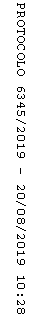 